В целях определения местоположения границ образуемых и изменяемых земельных участков, в соответствии с Градостроительным кодексом Российской Федерации, постановлением Правительства Российской Федерации от 19.11.2014 № 1221 «Об утверждении Правил присвоения, изменения и аннулирования адресов», решением Совета депутатов города Новосибирска от 24.05.2017 № 411 «О Порядке подготовки документации по планировке территории и признании утратившими силу отдельных решений Совета депутатов города Новосибирска», постановлениями мэрии города Новосибирска от 22.04.2019 № 1437 «О проекте планировки территории промышленной зоны Ленинского района», от 19.05.2020 № 1588 «О подготовке проекта межевания территории квартала 340.02.00.12 в границах проекта планировки территории промышленной зоны Ленинского района», руководствуясь Уставом города Новосибирска, ПОСТАНОВЛЯЮ:1. Утвердить проект межевания территории квартала 340.02.00.12 в границах проекта планировки территории промышленной зоны Ленинского района (далее – проект) (приложение).2. Присвоить адрес образуемому земельному участку согласно приложению 1 к проекту.3. Департаменту строительства и архитектуры мэрии города Новосибирска разместить постановление на официальном сайте города Новосибирска в информационно-телекоммуникационной сети «Интернет».4. Департаменту информационной политики мэрии города Новосибирска в течение семи дней со дня издания постановления обеспечить опубликование постановления.5. Контроль за исполнением постановления возложить на заместителя мэра города Новосибирска – начальника департамента строительства и архитектуры мэрии города Новосибирска.Кухарева2275050ГУАиГПриложение к постановлению мэриигорода Новосибирскаот 12.08.2020№ 2447ПРОЕКТмежевания территории квартала 340.02.00.12 в границах проекта планировки территории промышленной зоны Ленинского района1. Текстовая часть проекта межевания территории:1.1. Сведения об образуемых земельных участках (приложение 1).1.2. Сведения о границах территории, в отношении которой утвержден проект межевания (приложение 2).2. Чертеж межевания территории (приложение 3).____________Приложение 1к проекту межевания территории квартала 340.02.00.12 в границах проекта планировки территории промышленной зоны Ленинского районаСВЕДЕНИЯоб образуемом земельном участке____________Приложение 2к проекту межевания территории квартала 340.02.00.12 
в границах проекта планировки территории промышленной зоны Ленинского районаСВЕДЕНИЯо границах территории, в отношении которой утвержден проект межевания_______________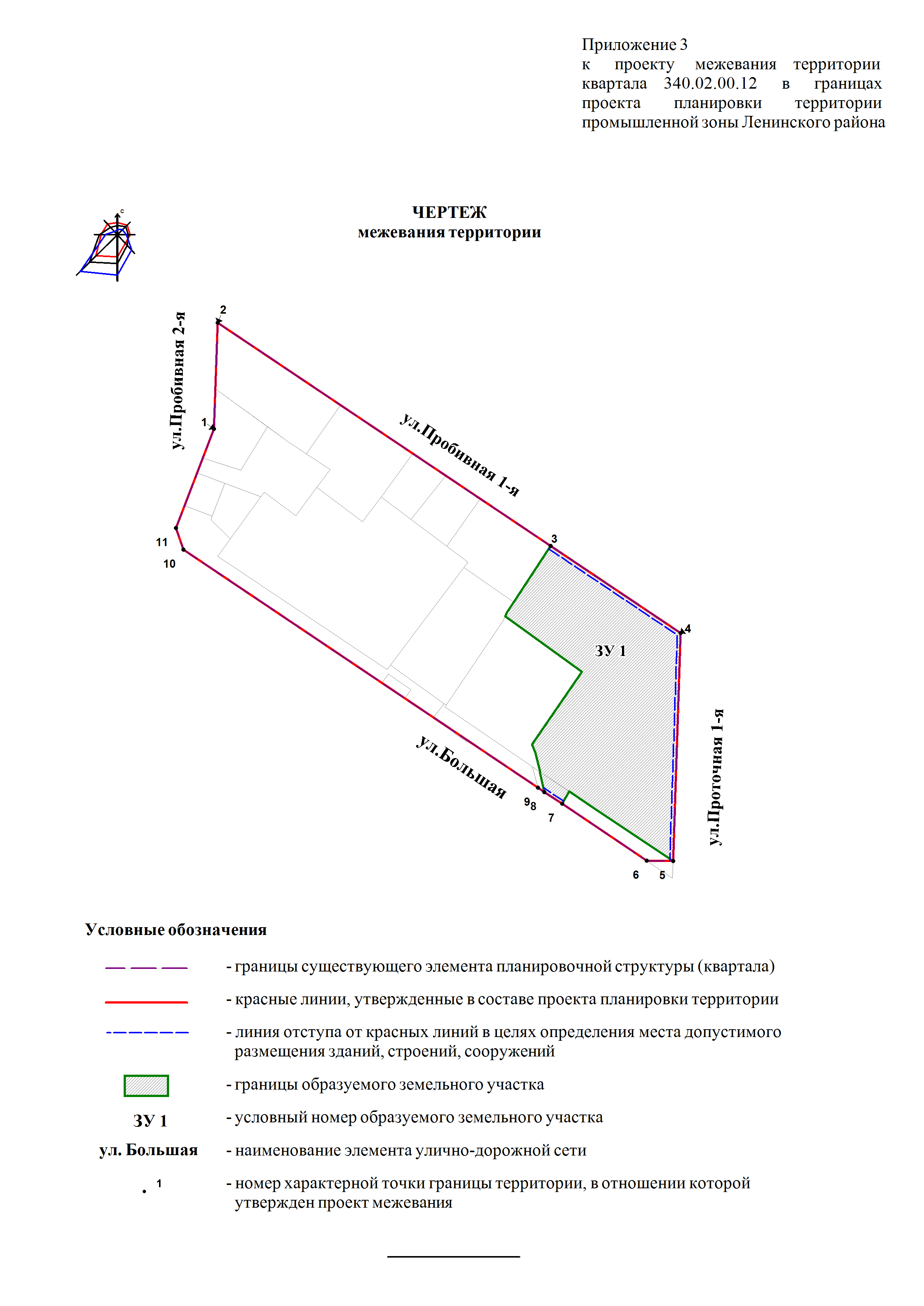 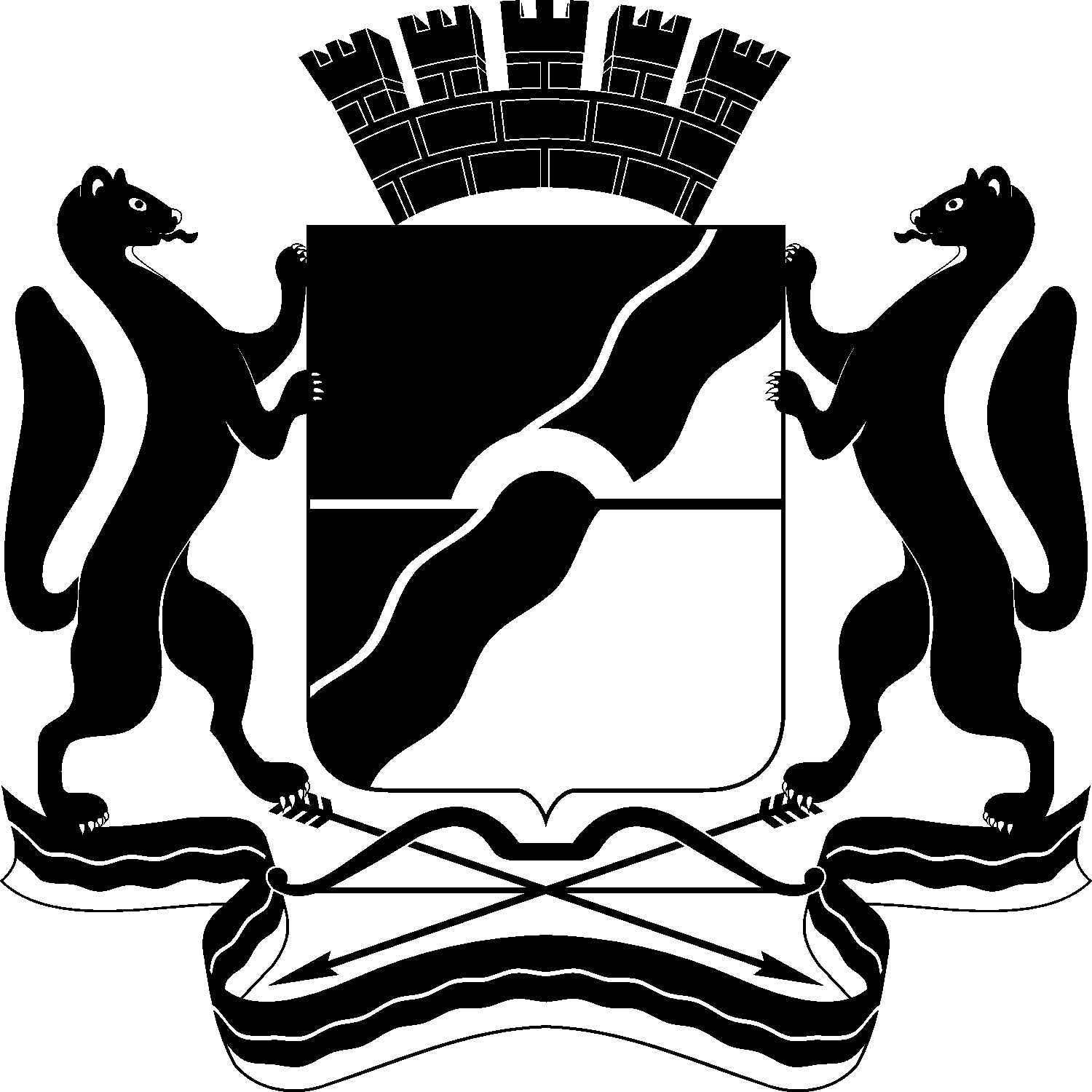 МЭРИЯ ГОРОДА НОВОСИБИРСКАПОСТАНОВЛЕНИЕОт  	  12.08.2020		№      2447    	О проекте межевания территории квартала 340.02.00.12 в границах проекта планировки территории промышленной зоны Ленинского районаМэр города НовосибирскаА. Е. ЛокотьУсловный номер земельного участка на чертеже межевания территорииВид разрешенного использованияобразуемого земельного участка всоответствии с проектомпланировки территорииПлощадь образуемого земельного участка, гаАдрес земельногоучасткаВозможный способ образованияземельногоучастка12345ЗУ 1Пищевая промышленность (6.4) – объекты пищевой промышленности; объекты по переработке сельскохозяйственной продукции способом, приводящим к ее переработке в иную продукцию (консервирование, копчение, хлебопечение), в том числе для производства напитков, алкогольных напитков и табачных изделий.Склады (6.9) – промышленные базы; склады; погрузочные терминалы и доки; нефтехранилища и нефтеналивные станции2,6300Российская Федерация, Новосибирская область, городской округ город Новосибирск, город Новосибирск, ул. Большая, з/у 274Перераспределение земельных участков с кадастровыми номерами 54:35:061351:89,  54:35:061351:127 и земель, государственная собственность на которые не разграничена№ точкиКоординатыКоординаты№ точкиXY123486067,054194241,5486163,364194245,71485957,364194546,46485876,854194664,01485669,634194654,95485670,34194630,99485722,854194554,5485733,764194538,58485737,614194532,66485957,624194212,55485977,214194205,87Примечания:система координат – МСК НСО.